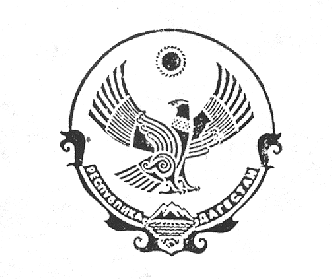 РЕСПУБЛИКА ДАГЕСТАН 
     МУНИЦИПАЛЬНЫЙ РАЙОН «СУЛЕЙМАН-СТАЛЬСКИЙ РАЙОН» АДМИНИСТРАЦИЯ СЕЛЬСКОГО ПОСЕЛЕНИЯ
«СЕЛЬСОВЕТ «КАРЧАГСКИЙ»
368770,Республика Дагестан, Сулейман - Стальский район, с.Карчаг,ул.Советов,26ПОСТАНОВЛЕНИЕОб имущественной поддержке субъектов малого и среднего предпринимательства при предоставлении муниципального имущества сельского поселения «сельсовет «Карчагский» Сулейман-Стальского района Республики ДагестанВ целях реализации статьи 18 Федерального закона от 24 июля 2007 г.                 № 209-ФЗ «О развитии малого и среднего предпринимательства в Российской Федерации» Администрация сельского поселения «сельсовет «Карчагский» Сулейман-Стальского района Республики Дагестан постановляет:1. Установить, что Администрация сельского поселения «сельсовет «Карчагский» Сулейман-Стальского района Республики Дагестан является органом,уполномоченным осуществлять:формирование, утверждение, ведение (в том числе ежегодное дополнение) и обязательное опубликование перечня муниципального имущества сельского поселения «сельсовет «Карчагский» Сулейман-Стальского района Республики Дагестан, свободного от прав третьих лиц (за исключением права хозяйственного ведения, права оперативного управления, а также имущественных прав субъектов малого и среднего предпринимательства), предусмотренного частью 4 статьи 18 Федерального закона «О развитии малого и среднего предпринимательства в Российской Федерации» (далее соответственно − имущество, перечень), в целях предоставления имущества во владение и (или) пользование на долгосрочной основе субъектам малого и среднего предпринимательства и организациям, образующим инфраструктуру поддержки субъектов малого и среднего предпринимательства;предоставление в установленном порядке движимого и недвижимого имущества, включенного в перечень, во владение и (или) пользование на долгосрочной основе субъектам малого и среднего предпринимательства и организациям, образующим инфраструктуру поддержки субъектов малого и среднего предпринимательства, в том числе земельных участков в аренду субъектам малого и среднего предпринимательства;представление в установленном законодательством порядке в акционерное общество «Федеральная корпорация по развитию малого и среднего предпринимательства» (далее −АО «Корпорация «МСП») сведений об утвержденном перечне.2. Утвердить прилагаемые:Правила формирования, ведения и обязательного опубликования перечня муниципального имущества сельского поселения «сельсовет «Карчагский» Сулейман-Стальского района Республики Дагестан, свободного от прав третьих лиц (за исключением права хозяйственного ведения, права оперативного управления, а также имущественных прав субъектов малого и среднего предпринимательства), предусмотренного частью 4 статьи 18 Федерального закона «О развитии малого и среднего предпринимательства в Российской Федерации»;Порядок предоставления в аренду муниципального имущества сельского поселения «сельсовет «Карчагский» Сулейман-Стальского района Республики Дагестан, свободного от прав третьих лиц (за исключением права хозяйственного ведения, права оперативного управления, а также имущественных прав субъектов малого и среднего предпринимательства), предусмотренного частью 4 статьи 18 Федерального закона «О развитии малого и среднего предпринимательства в Российской Федерации».3. Администрации сельского поселения «сельсовет «Карчагский» Сулейман-Стальского района Республики Дагестан обеспечить контроль за реализацией настоящего постановления.09 декабря 2019 г.                                                                                            № 51              Глава АСП «сельсовет «Карчагский»                                                     Загирбегов З.М.